ФГБОУВОФГБОУ ВО  «Орловский государственный университет имени И.С.Тургенева»Фонд «История Отечества »Институт естественных наук и биотехнологииКафедра географии, экологии и общей биологииОбщероссийскаянаучно-практическая конференция            «Отечественные путешественники: прошлое, настоящее, будущее»,посвященная 150-летию со дня рождения выдающегося российского географа и исследователя, этнографа и писателя Владимира Клавдиевича Арсеньева,28.09.2022-01.10.20221 г. Орёл. РоссияУважаемые коллеги, приглашаем Вас принять участие в работе общероссийской научно-практической конференции, посвященной проблемам современной географии. Конференция приурочена к 150-летию со дня рождения В.К. Арсеньева (1872 - 1930) –выдающегося российского географа и исследователя, этнографа и писателя.Мероприятие проводится при поддержке Фонда «История Отечества»1.Основной целью Конференции является презентация и обсуждение достижений и результатов исследований отечественных и зарубежных центров географии. На конференции предполагается участие с пленарными и секционными докладами (в том числе дистанционно) как представителей Орловской университетской школы, так и ведущих российских учёных в области исторической географии, смежных областей знания, а также зарубежных учёных.Основные направления работы конференции: Владимир Клавдиевич Арсеньев – географ и исследователь, этнограф и писатель.Роль земляков-орловцев в становлении и развитии географии.География в меняющем мире: история, фундаментальные и прикладные исследования – российский и зарубежный опыт.Актуальные проблемы современной географии.Развитие новых направлений и методы исследований в современной географической науке.Краеведение, туризм и культурное наследие как факторы устойчивого регионального развития.Конкурс работ молодых ученых «Мой дебют в географии»В рамках конференции планируется подведение итогов конкурса работ молодых ученых «Мой дебют в географии».Порядок организации и проведения конкурса, представлено в Приложении 3.К участию в Конференции приглашаются ученые, эксперты, аспиранты, студенты, сотрудники профильных организаций, журналисты. Работана Конференции нацелена на многостороннее научное осмысление истории и проблем развития современной географии, практического применения ее основных разработок.Языки мероприятия – русский, английский.      Конференция пройдет в смешанном формате – на площадке Zoom и на площадке Конференц-зала гостиницы «Орёл», площадь Мира, д.4.Регламент работы конференции:28 сентября: Заезд и регистрация участников29 сентября: Здание гостиницы «Орёл» Конференц-зал (площадь Мира, д.4). Пленарное заседание.30 сентября: Здание гостиницы «Орёл» Конференц-зал (площадь Мира, д.4).Секционное заседание.1 октября:  Здание библиотеки «ОГУ имени И.С.Тургенева», площадь Каменского, д.1.Круглый стол и отъезд.Отчеты, видео и интервью экспертов по итогам работы Конференции будут размещаться на сайте Института естественных наук и биотехнологии, в социальных сетях.Срок подачи заявок на участие в конференции — с 15 апреля 2022 г. до 1 июня 2022 г. Срок подачи текстов статей по темам докладов — с 15 апреля 2022 г. до 1 июня 2022 г.Внимание иногородних участников: транспортные расходы и расходы по проживанию в Орле несёт направляющая сторона или сам участник. Состав программного комитета конференции:Общероссийская научно-практическая конференция «Отечественные путешественники: прошлое, настоящее, будущее», посвященная 150-летию со дня рождения выдающегося российского географа и исследователя, этнографа и писателя Владимира Клавдиевича Арсеньева,Тяпкина Анжела Павловна – председатель программного комитета, директор Института естественных наук и биотехнологии, зав. кафедрой зоологии Института естественных наук и биотехнологии ФГБОУ ВО «Орловский государственный университет имени И.С. Тургенева», к. б. н., доцент;Новакова Софья Юрьевна – заведующая информационно-аналитическим сектором управления научных и инновационных проектов, ФГБОУ ВО «Орловский государственный университет имени И.С. Тургенева» к. э. н., доцент.;Сараева Анна Михайловна – доцент кафедры географии, экологии и общей биологии    ФГБОУ ВО «Орловский государственный университет им. И.С. Тургенева», к.п.н.;Члены программного комитета конференции:Бабурин Вячеслав Леонидович – МГУ имени М.В. Ломоносова, Географический факультет, кафедра экономической и социальной географии России,  д. г. н. профессор,  г. Москва.Горохов Станислав Анатольевич – д.г.н., ведущий научный сотрудник лаборатория географии мирового развития  Института географии РАН (ИГРАН), ведущий научный сотрудник центра глобальных и стратегических исследований Института Африки РАН (ИАфрРАН),  г. Москва Данилов Юрий Георгиевич – заместитель ректора по вопросам устойчивого развития арктических территорий, Северо-Восточный федеральный университет имени М.К. Аммосова к.г.н., доцент, г. Якутск.Заяц Дмитрий Викторович – научный сотрудник кафедры географии мирового хозяйства МГУ имени М.В. Ломоносова, доцент кафедры экономической и социальной географии имени академика РАО В.П. Максаковского Московского педагогического государственного университета, к. г. н., г. Москва.Кочуров Борис Иванович – Институт географии РАН, Отдел физической географии и проблем природопользования, ведущий научный сотрудник, д.г.н.,  профессор, г. Москва.Лобжанидзе Александр Александрович – Московский Педагогический Государственный Университет, Географический факультет, заведующий кафедрой экономической и социальной географии имени академика РАО В.П. Максаковского, д.п.н., профессор, г. Москва.Семенова Зоя Анатольевна – Санкт-Петербургский государственный университет,  Институт наук о Земле, кафедра страноведения и международного туризма, доцент, к. э. н.,  г. Санкт-ПетербургСолонько Алексей Валентинович –  Российский государственный педагогический  университет имени А.И Герцена, кафедра методики обучения географии и краеведения, к.п.н., доцент, г. Санкт-Петербург.Часовский Владимир Иванович –  Балтийский федеральный университет имени Иммануила  Канта, Институт экономики, управления и туризма, кафедра туристического бизнеса, географии и пространственного планирования, д.г.н., профессор. г. Калининград.           Чернов Алексей  Владимирович – МГУ имени М.В. Ломоносова, географический факультет, научно-исследовательская лаборатория эрозии почв и русловых процессов имени Н.И. Маккавеева, ведущий научный сотрудник, д.г.н., доцент, г. Москва.Чистобаев Анатолий Иванович – Санкт-Петербургский Государственный университет, Географический факультет, кафедра региональной политики и политической географии, д.г.н., профессор, г. Санкт-Петербург.Состав организационного комитета конференции:Общероссийская научно-практическая конференция «Отечественные путешественники: прошлое, настоящее, будущее», посвященная 150-летию со дня рождения выдающегося российского географа и исследователя, этнографа и писателя Владимира Клавдиевича АрсеньеваПредседатель оргкомитета:  Федотов Александр Анатольевич – Ректор Орловского государственного университета им. И.С. ТургеневаСопредседатель оргкомитета:Тихий Владимир Иванович – заведующий кафедрой географии, экологии и общей биологии ФГБОУ ВО «Орловский государственный университет им. И.С. Тургенева», к. г. н., доцент;Члены оргкомитета: Дудина Елена Фёдоровна – начальник отдела организации научных мероприятий и академического развития ФГБОУ ВО «Орловский государственный университет им. И.С. Тургенева», к.ф.н., доцент;Шмарков Михаил Сергеевич – зав. кафедрой туризма и гостиничного дела,          к. э. н., доцент ФГБОУ ВО «Орловский государственный университет им. И.С. Тургенева»;Баранова-Шишкова Лилия Ивановна – доцент кафедры географии, экологии и общей биологии ФГБОУ ВО «Орловский государственный университет им. И.С. Тургенева», к.г.н.;Козлова Вероника Александровна – доцент кафедры туризма и гостиничного дела ФГБОУ ВО «Орловский государственный университет им. И.С. Тургенева», к.э.н.;Кондрашова Ирина Николаевна – доцент кафедры географии, экологии и общей биологии ФГБОУ ВО «Орловский государственный университет им. И.С. Тургенева», к. п. н.;Кондыкова Наталия Николаевна – доцент кафедры географии, экологии и общей биологии ФГБОУ ВО «Орловский государственный университет им. И.С. Тургенева», к. с-х. н.;Николаев Александр Валерьевич – доцент кафедры географии, экологии и общей биологии ФГБОУ ВО «Орловский государственный университет им. И.С. Тургенева»,   к. б. н.;Руденко Ольга Владимировна – доцент кафедры географии, экологии и общей биологии ФГБОУ ВО «Орловский государственный университет им. И.С. Тургенева», к.г.н.;Санкова Елена Александровна – доцент кафедры географии, экологии и общей биологии  ФГБОУ ВО «Орловский государственный университет им. И.С. Тургенева», к. п. н.;Суханов Леонид Васильевич – доцент кафедры географии, экологии и общей биологии ФГБОУ ВО «Орловский государственный университет им. И.С. Тургенева», к.г.н.;Трофимец Любовь Никифоровна – доцент кафедры географии ФГБОУ ВО «Орловский государственный университет им. И.С. Тургенева», к.г.н.;Фролова Надежда Владимирова – доцент кафедры географии, экологии и общей биологии ФГБОУ ВО «Орловский государственный университет им. И.С. Тургенева», к.б.н.;Соломина Екатерина Владимировна – специалист по УМР кафедры географии, экологии и общей биологии ФГБОУ ВО «Орловский государственный университет им. И.С. Тургенева».Порядок участия в работе конференцииДля участия в работе конференции необходимо представить заполненную регистрационную форму (приложение 1) до 01.06.2022 г., статью объемом не более 6 стр. в электронном виде до 01.06.2022 г. Для студентов необходима рекомендация научного руководителя.Зарегистрировавшимся участникам конференции будет выслано второе информационное письмо с программой работы конференции.Материалы для опубликования и регистрационная форма принимаются по электронной почте alena7orel@yandex.ruВсе участники получат сертификаты.Задать вопросы и уточнить информацию по Конференции возможно члену конференции Сараевой Анне Михайловне, доценту кафедры географии, экологии и общей биологии ОГУ им И.С.Тургенева  по адресу amsaraeva-osu@yandex.ru,             тел. 8-903-880-48-17.Тексты статей и работы для конкурса принимаются по адресу alena7orel@yandex.ru (Санкова Елена Александровна с пометкой «Статья_ФИО» или «Конкурс_ФИО)Услуги, включенные в конференцию:доступ на все научные мероприятия форума;кофе-брейки, бизнес-ланч;издание материалов конференции;культурная программа.Публикация материалов бесплатная ДЛЯ ВСЕХ участниковТребования к оформлению публикации (приложение 2): Объем – от 3 полных страниц; размер шрифта 14pt; межстрочный интервал – одинарный; текст и таблицы только в формате MS OfficeWord (расширение doc или docx); поля – все по . Файл должен иметь название в латинской транслитерации фамилии первого автора. Допустимо использование графиков, схем, таблиц, выдержанных в черно-белой гамме. Библиографический список, не более 10 источников. В статье-обзоре – не более 10 источников. Иллюстративный материал также должен быть выдержан в черно-белой гамме.Формулы и специальные символы (например, греческие буквы) в статье набираются текстом (пункт меню «Вставка – Символ – Symbol»), кеглем 12pt. Таблицы в тексте набираются стандартными средствами MS-Word (пункт меню «Таблица – Добавить таблицу»). Таблица должна иметь заголовок и ссылку в тексте статьи. Ширина таблицы не более, шрифт в таблице – 12pt. Иллюстрации в формате: *.tif, *.jpg, *.pdf. Рисунки и графики должны иметь чёткое изображение и быть выдержаны в чёрно-белой гамме. Графики, содержащие серые заливки, должны быть заменены на штриховку или на черную/белую заливку. Графики, схемы и диаграммы следует выполнять в формате MS-Excel (*.doc) и MS-Word (*.xls). Допускается использование контрастных хорошо различимых штриховок. Надписи на рисунках выполняются шрифтом TimesNewRoman12pt. Толщина линий на рисунках должна быть не менее . Ширина графика, схем или диаграмм – до.Первая строка статьи – индекс УДК (выравнивание по левому краю); вторая строка – заглавие доклада (выравнивание по центру); третья строка – инициалы и фамилия(и) автора(ов) (выравнивание по центру); четвертая строка – название организации, город (если его название не используется в названии организации), e-mail (выравнивание по центру). Пятая строка – аннотация (до 500 знаков) и ключевые слова (5-8 ключевых слов или словосочетаний). Вся информация представляется на русском и английском языках.Текст статьи отделяется одной пустой строкой и начинается с отступом  (выравнивание по ширине). Библиографические списки оформляются в соответствии с ГОСТ 7.1-2003 «Библиографическая запись. Библиографическое описание. Общие требования и правила составления» и ГОСТ 7.0.5-2008.Внимание! Заявка на участие и текст материалов должны быть оформлены в соответствии с указанными требованиями и отправлены по электронной почте в виде вложенных файлов.Все статьи проверяются на оригинальность. Объем заимствованного текста не должен превышать 30%, все заимствования должны быть корректно оформлены, все источники – включены в список цитируемой литературы. Авторы статей несут ответственность за содержание и грамотность предоставляемых материалов.Сборник материалов Общероссийской научно-практической конференции «Отечественные путешественники: прошлое, настоящее, будущее» будет размещен в РИНЦ, elibriary постатейно.Всем участникам Общероссийской научно-практической конференции «Отечественные путешественники: прошлое, настоящее, будущее» будет выслан электронный сборник научных трудов и сертификат участника.ОргкомитетПриложение 1Регистрационная формаучастников Общероссийской научно-практической конференции «Отечественные путешественники: прошлое, настоящее, будущее» 28.09.2022-01.10.2022 г.Приложение 2Образец оформления статьиУДК 631.452АНАЛИЗ ДИНАМИКИ ПЛОДОРОДИЯ ПОЧВ ГЛАЗУНОВСКОГО РАЙОНА ОРЛОВСКОЙ ОБЛАСТИА.М. Сараева, В.И. Тихий, Л.Н. ТрофимецФГБОУ ВО «Орловский государственный университет им. И.С. Тургенева», Российская ФедерацияE-mail: univ-orel-soil@mail.ruВ статье дан анализ изменения агрохимического состояния почвенного покрова Глазуновского района Орловской области за прошедшие 30 лет. Выявлено, что содержание подвижного фосфора и обменного калия увеличилось. Произошло снижение почвенной кислотности. Выявлены такие негативные процессы как водная эрозия и потеря гумуса. Но, несмотря на это, уровень почвенного плодородия вырос на 0,06. Величина почвенно-экологического индекса увеличилась на 0,9.Ключевые слова: плодородие, обменный калий, подвижный фосфор, гумус, оценка плодородияTHE ANALYSIS OF THE DYNAMICS OF SOIL FERTILITY OF GLAZUNOV DISTRICT OF ORYOL REGIONA.M. Saraeva, V.I. Tihii, L.N. TrofimetsFederal State Budgetary Educational Institution оf Higher Education "Orel State University Named After I. S. Turgenev", Russian FederationE-mail: univ-orel-soil@mail.ruThis article provides an analysis of changes in agrochemical condition of soil cover Glazunovskogo district, Oryol region over the past 30 years. Revealed that the content of mobile phosphorus and exchangeable potassium increased.Soil acidity Decreased. Negative processes revealed such as water erosion and loss of humus. But despite this level of soil fertility increased by 0.06.The value of soil-ecological index increased by 0.9.Key words: fertility, exchangeable potassium, available phosphorous, humus, assessment of fertilityТекст. Текст. Текст. Текст. Текст. Текст. Текст. Текст. Текст. Текст. Текст. Текст. Текст. Текст. Текст. Текст. Текст. Текст. Текст. Текст. Текст. Текст. Текст. Список литературыПриложение 3МИНИСТЕРСТВО ОБРАЗОВАНИЯ И НАУКИ РОССИЙСКОЙ ФЕДЕРАЦИИФЕДЕРАЛЬНОЕ ГОСУДАРСТВЕННОЕ БЮДЖЕТНОЕОБРАЗОВАТЕЛЬНОЕ УЧРЕЖДЕНИЕ ВЫСШЕГО ОБРАЗОВАНИЯ«ОРЛОВСКИЙ ГОСУДАРСТВЕННЫЙ УНИВЕРСИТЕТ имени И. С. ТУРГЕНЕВА»ПОРЯДОК ОРГАНИЗАЦИИ И ПРОВЕДЕНИЯКОНКУРСА НАУЧНЫХ ПРОЕКТОВ СТУДЕНЧЕСКОЙ МОЛОДЁЖИ«Общероссийская научно-практическая конференция«Отечественные путешественники: прошлое, настоящее, будущее», посвященная 150-летию со дня рождения выдающегося российского географа и исследователя, этнографа и писателя Владимира Клавдиевича Арсеньева,28.09.2022-01.10.2022 г. Орёл. Россия»1.Общие положения1.1. Настоящий «Порядок» определяет правила организации и проведения Конкурса научных проектов студенческой молодёжи «Отечественные путешественники: прошлое, настоящее, будущее».Организацию и проведение Конкурса осуществляет кафедра географии, экологии и общей биологии ФГБОУ ВО «Орловский государственный университет имени И.С. Тургенева» (далее - Организатор).Дата, время и место проведения Конкурса указаны в «Информационном письме» о проведении Общероссийской научно-практической конференции «Отечественные путешественники: прошлое, настоящее, будущее» (в дистанционном формате).Организатор не несет ответственность за сбои в работе Конкурса и (или) его преждевременное прекращение, вызванные обстоятельствами, не зависящими от воли Организатора.1.5. Организатор вправе вносить изменения и дополнения в настоящий «Порядок…» при условии обязательной публикации изменений на официальном сайте ФГБОУ ВО «Орловский государственный университет имени И.С. Тургенева».2. Цели и задачи проведения Конкурса2.1. Целью проведения Конкурса является выявление и поддержка наиболее талантливой студенческой молодёжи и вовлечение в инновационную деятельность; оптимизация процесса обучения; активизация академической мобильности обучающихся и развитие у них необходимых профессиональных компетенций.2.2. Задачи Конкурса:Вовлечение студенческой молодёжи в рассмотрение конкретных задач, связанных с современными проблемами географии. Обеспечение взаимодействия в рамках Конкурса студентов вузов с потенциальными работодателями - представителями бизнес-сообщества.Выявление в финале Конкурса лучших проектов, направленных на решение актуальных проблем географии.3. Участники Конкурса3.1.	В Конкурсе принимают участие:Студенты образовательных учреждений России, обучающиеся по программе бакалавриата.Студенты образовательных учреждений России, обучающиеся по программе магистратуры.Студенты образовательных учреждений России, обучающиеся по программе специалитета.Студенты образовательных учреждений стран ближнего и дальнего зарубежья (допускаются работы в соавторстве российских и иностранных студентов).Аспиранты (допускаются работы в соавторстве с иностранными гражданами).В Конкурсе студенты могут участвовать единолично или в составе команды до 4 человек.Для регистрации на Конкурс участникам необходимо подать заявку, оформленную в соответствии с формой заявки (Приложение 3а к настоящему Порядку), в установленные сроки на официальную почту организатора alena7orel@yandex.ruУчастники обязаны предоставлять всю необходимую информацию для участия в Конкурсе Организатору в установленные сроки.Участие в Конкурсе осуществляется на бесплатной основе.4.  Организатор Конкурса4.1.	Организатор вправе:Устанавливать порядок проведения Конкурса.Осуществлять отбор участников (команд) на участие в Конкурсе, проверять соответствие оформления заявки условиям, предусмотренным данным Порядком.Использовать и обрабатывать персональные данные участников, предоставленные при регистрации, а также передавать их партнерам Конкурса, запрашивать дополнительную необходимую информацию у участников.Формировать состав экспертного жюри Конкурса, разрабатывать систему оценки решений участников.Привлекать партнеров Конкурса по своему усмотрению.Использовать фотографии и видео участников, экспертов, с этапов Конкурса, а также использовать их отзывы о мероприятиях без получения их дополнительного согласия.4.1.7. Формировать оргкомитет Конкурса и утверждать его состав.4.1.8.	Принимать другие организационные решения по Конкурсу самостоятельно.4.2.	Организатор обязан:Предоставить сертификат участника каждому участнику Конкурса;Обеспечить проведение этапов Конкурса и образовательных форматов совместно с партнерами Конкурса (в дистанционном формате).Вовремя информировать участников, экспертов и партнеров Конкурса о сроках и форматах проведения Конкурса.Обеспечить подведение итогов Конкурса и награждение победителей.5. Методика оценки5.1. Оценка научных проектов осуществляется экспертным жюри, в состав которого входят представители профессорско-преподавательского состава: ФГБОУ ВО «ОГУ имени И.С. Тургенева».Критерии оценки проектов предоставляются участникам и экспертам за 5 дней до проведения Конкурса.Общая оценка участника (команды) складывается путем суммирования оценок всех экспертов проекта по каждому критерию.6. Требования к проектной деятельности участников КонкурсаПроект – это творческая работа, направленная на решение конкретной проблемы, на достижение заранее запланированного результата. Проект может включать в себя элементы докладов, исследований и любых других видов самостоятельной творческой работы студентов.Тематическое направление конкурсных работ разработано Организатором совместно с партнерами Конкурса:1. Владимир Клавдиевич Арсеньев – географ и исследователь, этнограф и писатель.2. Роль земляков-орловцев в становлении и развитии географии.3. География в меняющем мире: история, фундаментальные и прикладные исследования – российский и зарубежный опыт.4. Актуальные проблемы современной географии.5. Развитие новых направлений и методы исследований в современной географической науке.6. Краеведение, туризм и культурные наследие как факторы устойчивого регионального развития.Во время работы над проектом у участников есть возможность получить дополнительную консультацию у организаторов Конкурса и (или) консультанта (преподавателя).Во время подготовки к этапам Конкурса участники имеют право пользоваться любыми источниками информации.Результаты проекта необходимо представить в виде:научная статья; научно-исследовательская работа;практический проект;информационный проект.6.6. Все виды проектов должны сопровождаться презентацией (файл формата ppt) объемом не менее 7 слайдов.7. Порядок проведения КонкурсаИнформация о видах и тематической направленности конкурсных работ, результатах Конкурса сообщается участнику по его электронной почте;Этапы проведения Конкурса:1) Прием заявок на участие в Конкурсе.до 01.06.2022 г. (включительно) участники заполняют форму заявки и присылают ее на официальную почту Конкурса:alena7orel@yandex.ru. 2)	Проведение Конкурса до  01.06.2022   предоставляются законченные самостоятельные продукты научного творчества, выполненные единолично или творческим коллективом участников Конкурса. Материалы высылаются на электронную почту организатора: alena7orel@yandex.ru.3) Экспертная оценка представленных проектов15.04.2022  -  01.06. 2022  проекты оценивает экспертное жюри, по результатам оценок создается рейтинг участников. 4)	Подведение итогов Конкурса. Результаты оглашаются участникам на очном заседании экспертного жюри 01.10.2022, 14.00 (в дистанционном формате). Награждение победителей: Сертификат участника; Диплом победителя (I;II;III степени); Благодарственное письмо руководителю).Прииложение 3аК Положению о проведении конкурса научных проектов учащейся молодёжи «Отечественные путешественники: прошлое, настоящее, будущее», посвященного 150-летию со дня рождения выдающегося российского географа и исследователя, этнографа и писателя Владимира Клавдиевича Арсеньева.Заявкана участие в конкурсе научных проектов студенческой молодёжи «Отечественные путешественники: прошлое, настоящее, будущее», посвященного 150-летию со дня рождения выдающегося российского географа и исследователя, этнографа и писателя Владимира Клавдиевича Арсеньева._________________________________________(наименование учебного заведения)просит принять к конкурсному рассмотрению научную работу (проект) на тему: ___________________________________________________________________в Номинации «_____________________________________________________________________».Участник_________________________________________________________________________(Ф.И.О., курс, направление подготовки, факультет, кафедра)____________________________________________________________________________________________________________________________________________________________________________________________________________________________________________________________________(Контактный телефон; e-mail)Научный руководитель (консультант) ___________________________________________                                                                         (Ф.И.О., ученое звание, степень)Данная работа прошла внутривузовский отбор и рекомендована к участию в конкурсе научных проектов студенческой молодёжи.Заведующий кафедрой (научный руководитель)_______________________________________Дата «     » ___________2022 г .                    /___________________                                                                                     (Подпись)                              (Расшифровка подписи)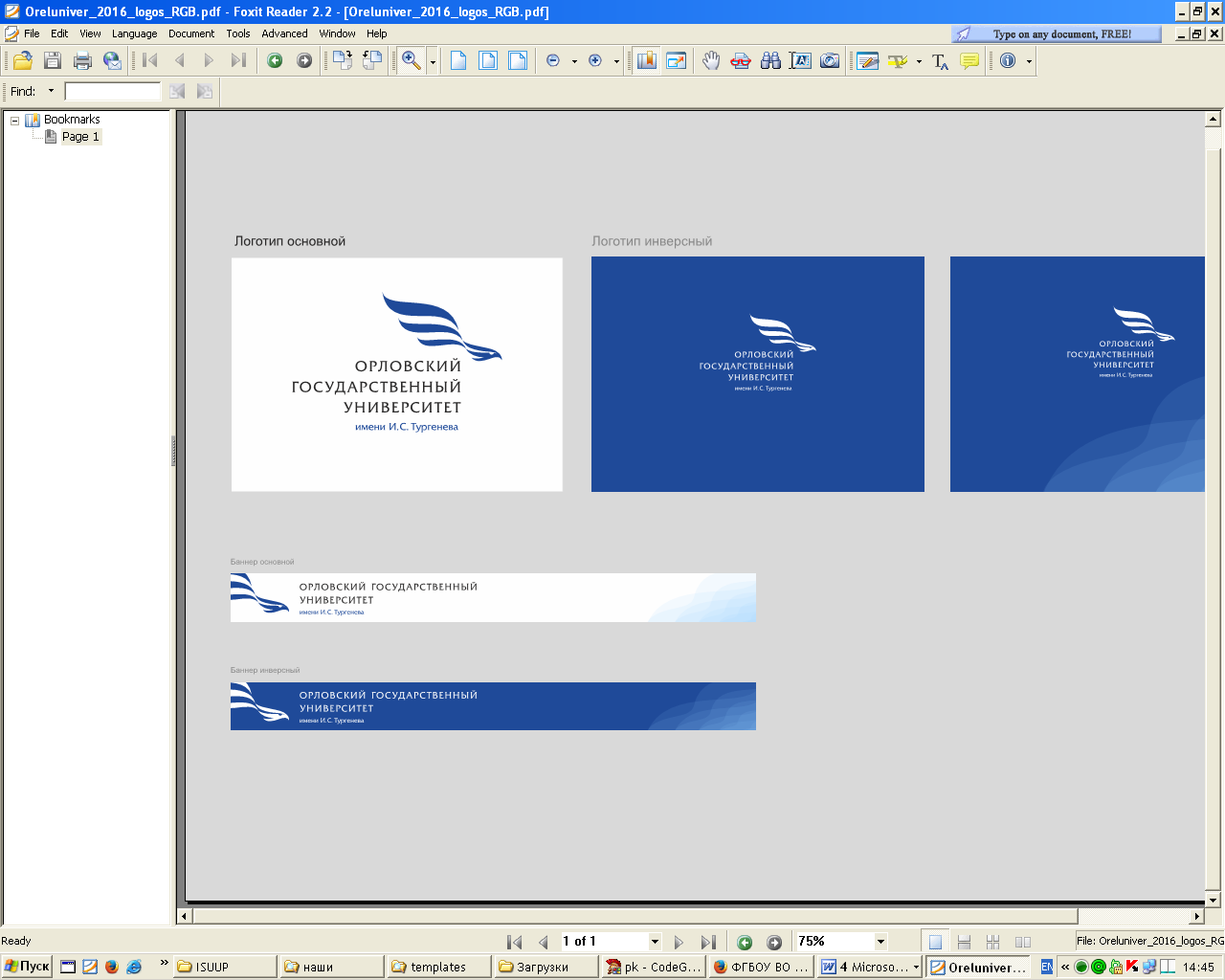 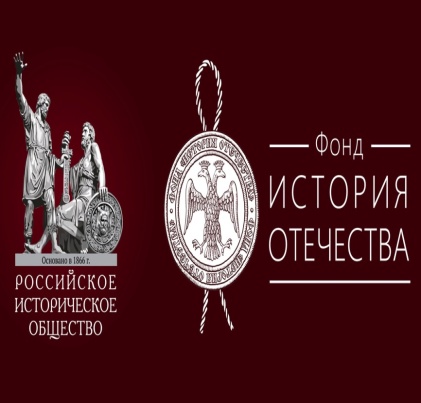 Фамилия, имя, отчество (полностью)Учёная степень, звание, должностьОрганизацияКонтактные данные (телефон, E-mail)Научное направлениеНазвание докладаСогласие на публикацию материалов конференции и персональных данных в электронном видеОчное участие (дистанционно)Заочное участиеСогласие на использование и обработку организаторами персональных данных участников, предоставленных при регистрации